جامعة الشهيد حمّه لخضر - الوادي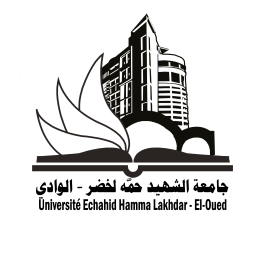 كلية ………………………………برنامج تحسين المستوى بالخارج سنة: .............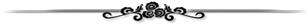 بطاقة التنقيط الخاصّة بالاستفادة من إقامة علمية بالخارج(فئة الأساتذة والأساتذة المحاضرين)الاسم الكامل للمرشح:..................................................................................................................الهاتف: ...................................................... البريد الالكتروني: ...........................عدد الاستفادات السابقة من المنح :..................................... آخر سنة للاستفادة من المنحة: ...........ملاحظات مهمة:1-لا تأخذ بعين الاعتبار البحوث و المشاركات التي استفاد بها المعنى من منحة سابقة،2-لا تحتسب البحوث والمنشورات التي لم تشر إلى جامعة الوادي كمرجعية  للباحث المنتمي لجامعة الوادي. الهوامش (*) الاساتذه وطلبة الدكتوراه الذين يثبتون تسجيلا مشتركا في الدكتوراه- الباحثون الذين يثبتون مشروعا بحثيا مشتركا مع هيئة الاستقبال- زيارة علمية في اطار تحضير نشرية مشتركة مع اعضاء من مؤسسة الاستقبال بوثيقة اثبات من الطرف المستقبل....(1) و(2) و(3) حسب التصنيفات المعتمدة  -يطلب من المعني مساعدة اللجنة بالوثائق المناسبة للمساعدة في تصنيف المجلة. في حالة عدم التمكن من إثبات التصنيف في المجموعات الأولى تعتبر المجلة غير مصنفة. ترفق كذالك نسخة من البحث و شهادة القبول )أو نسخة من الصفحة الأولى والفهرس للمجلة الذي يحوي إسم الباحث(. يعطى العنوان الالكتروني للمجلة. يمكن قبول الوعد بالنشر او النشر على الخط. لا تحتسب النشريات قبل اخر استفادة. لا يقبل الا مقالا واحدا في مجلة يكون فيها المعني في هيئة التحرير.(4)و (5)  ترفق نسخة من البحث + شهادة مشاركة أو نسخة من فهرس المطبوعة المنشورة الذي يحوي اسم الباحث (في حال عدم إثبات نوعية المشاركة يحسب التنقيط الأدنى). في حال نشر المداخلات بعد التحكيم يطلب نسخة من الصفحات الأولى للمرجع ISSN ou ISBN وكذالك لجنة التحكيم والنشر. لا تقبل الا مشاركة واحدة يكون المعني عضوا في اللجنة العلمية او اللجنة التنظيمية للتظاهرة.(6)-ترفق نسخة للكتاب + إعتماد المجلس العلمي أو اللجنة العلمية. حجم الكتاب على الاقل 200ص-الورقة على الاقل 17x24(7)-ترفق نسخة للمطبوعة المنشورة + إعتماد المجلس العلمي أو اللجنة العلمية. ان تتماشى المطبوعة مع البرامج البيداغوجية المعتمدة، ان لا تقل على 60 ص، ورقة A4 الخط 14 على الاكثر.  (8)-شهادة إيداع الدرس على الخط + شهادة إدارية من اللجنة العلمية. ان تتماشى المطبوعة مع البرامج البيداغوجية المعتمدة، ان لا تقل على 60 ص، ورقة A4 الخط 14 على الاكثر. ان يكون مغايرا للمطبوعة في حالة المشاركة بها. (9(-لا تحتسب العضوية في اللجان والمجالس العلمية.(10)-شهادة لكل نشاط تقدم من طرف رئيس القسم.يمضي المعني (ة) على صحّة المعلومات المقدمةالتاريخ: ...............................                        المصادقة على صحّة المعلوماتنائب العميد المكلف بما بعد التدرج والبحث العلمي والعلاقات الخارجية  التاريخ: ...............................جامعة الشهيد حمّه لخضر - الواديكلية ………………………………….برنامج تحسين المستوى بالخارج سنة: .............بطاقة التنقيط الخاصّة بالاستفادة من تربّص قصير المدى بالخارج(فئة الأساتذة المساعدين المسجّلين في الدكتوراه)الاسم الكامل للمرشح:......................................................................................................الهاتف: ..................... البريد الالكتروني: ............................... سنة أول تسجيل بالدكتوراه: ............عدد الاستفادات السابقة من المنح :..................................... آخر سنة للاستفادة من المنحة: .................ملاحظات مهمة1-تحسب البحوث والمشاركة ابتداء من سنة أول تسجيل في الدكتوراه.2-لا تؤخذ بعين الاعتبار البحوث و المشاركات التي استفاد بها المعنى من منحة سابقة،3-لا تحتسب البحوث والمنشورات التي لم تشر إلى جامعة الوادي كمرجعية  للباحث المنتمي لجامعة الوادي. الهوامش (*) الاساتذه وطلبة الدكتوراه الذين يثبتون تسجيلا مشتركا في الدكتوراه- الباحثون الذين يثبتون مشروعا بحثيا مشتركا مع هيئة الاستقبال- زيارة علمية في اطار تحضير نشرية مشتركة مع اعضاء من مؤسسة الاستقبال بوثيقة اثبات من الطرف المستقبل....(1) و(2) و(3) حسب التصنيفات المعتمدة  -يطلب من المعني مساعدة اللجنة بالوثائق المناسبة للمساعدة في تصنيف المجلة. في حالة عدم التمكن من إثبات التصنيف في المجموعات الأولى تعتبر المجلة غير مصنفة . ترفق كذالك نسخة من البحث و شهادة القبول )أو نسخة من الصفحة الأولى وفهرس المجلة الذي يحوي إسم الباحث(. يعطى العنوان الالكتروني للمجلة. يمكن قبول الوعد بالنشر او النشر على الخط. لا تحتسب النشريات قبل اخر استفادة. لا يقبل الا مقالا واحدا في مجلة يكون فيها المعني في هيئة التحرير.(4)و (5)  ترفق نسخة من البحث + شهادة مشاركة أو نسخة من فهرس المطبوعة المنشورة الذي يحوي اسم الباحث (في حال عدم إثبات نوعية المشاركة يحسب التنقيط الأدنى). في حال نشر المداخلات بعد التحكيم يطلب نسخة من الصفحات الأولى للمرجع ISSN ou ISBN وكذالك لجنة التحكيم والنشر. لا تقبل الا مشاركة واحدة يكون المعني عضوا في اللجنة العلمية او اللجنة التنظيمية للتظاهرة.(6)-ترفق نسخة للكتاب + إعتماد المجلس العلمي أو اللجنة العلمية. حجم الكتاب على الاقل 200ص-الورقة على الاقل 17x24(7)-ترفق نسخة للمطبوعة المنشورة + إعتماد المجلس العلمي أو اللجنة العلمية.  ان تتماشى المطبوعة مع البرامج البيداغوجية المعتمدة، ان لا تقل على 60 ص، ورقة A4 الخط 14 على الاكثر.(8)-شهادة إيداع الدرس على الخط + شهادة إدارية من اللجنة العلمية. ان يتماشى الدرس مع البرامج البيداغوجية المعتمدة، ان لا تقل على 60 ص، ورقة A4 الخط 14 على الاكثر. ان يكون مغايرا للمطبوعة في حالة المشاركة بها.) 9(-في حالة إحتساب 05 نقاط تلغى الخانة ما قبلها. يستفيد المعني مرة واحدة بعد تقديم اثبات ممضى من طرف المشرف.) 10(-لا تحتسب العضوية في اللجان والمجالس العلمية.(11) -شهادة لكل نشاط تقدم من طرف رئيس القسم.يمضي المعني (ة) على صحّة المعلومات المقدمةالتاريخ: ...............................                        المصادقة على صحّة المعلوماتنائب العميد المكلف بما بعد التدرج والبحث العلمي والعلاقات الخارجية  التاريخ: ...............................جامعة الشهيد حمّه لخضر - الواديكلية ………………………………….برنامج تحسين المستوى بالخارج سنة: .............بطاقة التنقيط الخاصّة بالاستفادة من تربّص قصير المدى بالخارج(فئة طلبة الدكتوراه غير الاجراء)الاسم الكامل للمرشح:......................................................................................................الهاتف: ..................... البريد الالكتروني: ............................... سنة أول تسجيل بالدكتوراه: ............عدد الاستفادات السابقة من المنح :..................................... آخر سنة للاستفادة من المنحة: .................ملاحظات مهمة1-تحسب البحوث والمشاركة ابتداء من سنة أول تسجيل في الدكتوراه.2-لا تؤخذ بعين الاعتبار البحوث و المشاركات التي استفاد بها المعنى من منحة سابقة،3-لا تحتسب البحوث والمنشورات التي لم تشر إلى جامعة الوادي كمرجعية  للباحث المنتمي لجامعة الوادي. الهوامش (*) طلبة الدكتوراه الذين يثبتون تسجيلا مشتركا في الدكتوراه- الباحثون الذين يثبتون مشروعا بحثيا مشتركا مع هيئة الاستقبال- زيارة علمية في اطار تحضير نشرية مشتركة مع اعضاء من مؤسسة الاستقبال بوثيقة اثبات من الطرف المستقبل....(1) و(2) و(3) حسب التصنيفات المعتمدة  -يطلب من المعني مساعدة اللجنة بالوثائق المناسبة للمساعدة في تصنيف المجلة. في حالة عدم التمكن من إثبات التصنيف في المجموعات الأولى تعتبر المجلة غير مصنفة. ترفق كذالك نسخة من البحث و شهادة القبول )أو نسخة من الصفحة الأولى وفهرس المجلة الذي يحوي إسم الباحث(. يعطى العنوان الالكتروني للمجلة. يمكن قبول الوعد بالنشر او النشر على الخط. لا تحتسب النشريات قبل اخر استفادة. لا يقبل الا مقالا واحدا في مجلة يكون فيها المعني في هيئة التحرير.(4)و (5)  ترفق نسخة من البحث + شهادة مشاركة أو نسخة من فهرس المطبوعة المنشورة الذي يحوي اسم الباحث (في حال عدم إثبات نوعية المشاركة يحسب التنقيط الأدنى). في حال نشر المداخلات بعد التحكيم يطلب نسخة من الصفحات الأولى للمرجع ISSN ou ISBN وكذالك لجنة التحكيم والنشر. لا تقبل الا مشاركة واحدة يكون المعني عضوا في اللجنة العلمية او اللجنة التنظيمية للتظاهرة.) 6(-في حالة إحتساب 05 نقاط تلغى الخانة ما قبلها. يستفيد المعني مرة واحدة بعد تقديم اثبات ممضى من طرف المشرف.يمضي المعني (ة) على صحّة المعلومات المقدمةالتاريخ: ...............................                        المصادقة على صحّة المعلوماتنائب العميد المكلف بما بعد التدرج والبحث العلمي والعلاقات الخارجية  التاريخ: ...............................جامعة الشهيد حمّه لخضر - الواديكلية ………………………………….برنامج تحسين المستوى بالخارج سنة: .............بطاقة التنقيط الخاصّة بالاستفادة من مشاركة في التظاهرات العلمية الدوليةالاسم الكامل للمرشح:......................................................................................................الهاتف: ................................ البريد الالكتروني: ............................... ................... ............عدد الاستفادات السابقة من المنح :..................................... آخر سنة للاستفادة من المنحة: .................ملاحظات مهمة1-تحسب البحوث والمشاركة ابتداء من سنة أول تسجيل في الدكتوراه (بالنسبة للطلبة و الاساتذة الذين يحضرون رسالة الدكتوراه).2-لا تؤخذ بعين الاعتبار البحوث و المشاركات التي استفاد بها المعنى من منحة سابقة،3-لا تحتسب البحوث والمنشورات التي لم تشر إلى جامعة الوادي كمرجعية  للباحث المنتمي لجامعة الوادي.4- لا تقبل المشاركة في تظاهرة علمية  التى  لا تثبت اثرا حسب التهميش (1) على ان تكون الهيئة او الجامعة المنظمة ذات مرجعية  اكاديمية او علمية مؤكدة.الهوامش (1) لاحتساب النقاط يقدم المعني اثباتا لذالك حسب الاعلان في موقع الملتقى او كل وثيقة تثبت ذالك و الا تحذف و لا يمكن للمعني المشاركة. (2) و(3) و(4) و(5) حسب التصنيفات المعتمدة  -يطلب من المعني مساعدة اللجنة بالوثائق المناسبة للمساعدة في تصنيف المجلة. في حالة عدم التمكن من إثبات التصنيف في المجموعات الأولى تعتبر المجلة غير مصنفة . ترفق كذالك نسخة من البحث و شهادة القبول )أو نسخة من الصفحة الأولى وفهرس المجلة الذي يحوي إسم الباحث(. يعطى العنوان الالكتروني للمجلة. يمكن قبول الوعد بالنشر او النشر على الخط. لا تحتسب النشريات قبل اخر استفادة. لا يقبل الا مقالا واحدا في مجلة يكون فيها المعني في هيئة التحرير.(6) تحتسب النقطة الادنى اذا لم يقدم المعني اثباتا للمشاركة الشفوية(7) لا يطبق الترتيب على الاساتذة ذوي المصاف العليا.(8)و (9)  ترفق نسخة من البحث + شهادة مشاركة أو نسخة من فهرس المطبوعة المنشورة الذي يحوي اسم الباحث (في حال عدم إثبات نوعية المشاركة يحسب التنقيط الأدنى). في حال نشر المداخلات بعد التحكيم يطلب نسخة من الصفحات الأولى للمرجع ISSN ou ISBN وكذالك لجنة التحكيم والنشر. لا تقبل الا مشاركة واحدة يكون المعني عضوا في اللجنة العلمية او اللجنة التنظيمية للتظاهرة.سلّم التنقيطسلّم التنقيطسلّم التنقيطالنقطة عدد الاستفادات السابقةلا شيء (00) 10 نقاطعدد الاستفادات السابقةواحدة   (01)08 نقاطعدد الاستفادات السابقةاثنتان    (02)06 نقاطعدد الاستفادات السابقةثلاثة (03)    04 نقاطعدد الاستفادات السابقةأربعة    (04)02 نقطتانعدد الاستفادات السابقةخمسة (05) أو أكثرلا شيءوجهة الاستقبال: هيئة جامعية أو بحثية  في إطار إشراف مشترك للدكتوراه-مشروع بحث مشترك-نشرية مشتركة-... (*)وجهة الاستقبال: هيئة جامعية أو بحثية  في إطار إشراف مشترك للدكتوراه-مشروع بحث مشترك-نشرية مشتركة-... (*)05 نقاطالبحوث المنشورة في مجلات دولية محكمة صنف A(1)البحوث المنشورة في مجلات دولية محكمة صنف A(1)10 نقاط / بحثبراءة اختراع مسجلةبراءة اختراع مسجلة08 نقاط / اختراعالبحوث المنشورة في مجلات دولية أو وطنية محكمة صنف B (2)البحوث المنشورة في مجلات دولية أو وطنية محكمة صنف B (2)05 نقاط / بحثالبحوث المنشورة في مجلات دولية أو وطنية محكمة صنفC (3)البحوث المنشورة في مجلات دولية أو وطنية محكمة صنفC (3)03 نقاط / بحثالبحوث المنشورة في مجلات دولية أو وطنية محكمة غير مصنفة البحوث المنشورة في مجلات دولية أو وطنية محكمة غير مصنفة 1.5 نقاط / بحث  المشاركة في ملتقيات وطنية (4)المشاركة في ملتقيات وطنية (4))01 (نقطة/ للمداخلةالمشاركة في ملتقيات وطنية (4)المشاركة في ملتقيات وطنية (4))0.5 (نقطة / Poster–معلقة-المشاركة في ملتقيات وطنية (4)المشاركة في ملتقيات وطنية (4))0.5 (نقطة / ندوة أو يوم دراسيالمشاركة في ملتقيات دولية (5)المشاركة في ملتقيات دولية (5))02( نقطة/ مداخلةالمشاركة في ملتقيات دولية (5)المشاركة في ملتقيات دولية (5))01 (نقطة واحدة/ Poster–معلقة-المشاركة في ملتقيات دولية (5)المشاركة في ملتقيات دولية (5)03 نقاط للمداخلات المحكمة المنشورةالكتب المتخصصة المؤلفة أو المترجمة (6)الكتب المتخصصة المؤلفة أو المترجمة (6))05( نقاط / كتابالمطبوعات المتخصصة(7)المطبوعات المتخصصة(7)(02) نقاط / مطبوعةدروس متخصصة عل الخط(8)دروس متخصصة عل الخط(8)(02) نقاط / مقرر دراسيالأقدمية كأستاذ في التعليم العاليالأقدمية كأستاذ في التعليم العالي0.5 نقطة/لكل سنة إلى غاية 10 سنواتالإشراف على الدكتوراهالإشراف على الدكتوراه02 نقطة/دكتوراه إلى غاية التسجيل الرابع (في حدود 04 نقاط)مناقشة رسالة دكتوراه (السنة الحالية) كمشرفمناقشة رسالة دكتوراه (السنة الحالية) كمشرف05 نقاط لرسالة واحدةمناقشة مذكرة ماجستير (السنة الحالية) كمشرفمناقشة مذكرة ماجستير (السنة الحالية) كمشرف02 نقاط لمذكرة واحدة الإشراف على مذكرة ماستر او ليسانس (السنة الحالية)الإشراف على مذكرة ماستر او ليسانس (السنة الحالية)01 نقاط/للمذكرة (في حدود 04 نقاط)رئيس مشروع دكتوراهرئيس مشروع دكتوراه05 نقاط إلى غاية 03 سنوات رئيس المجلس العلميرئيس المجلس العلمي03 نقاطرئيس لجنة علمية-مسؤول ميدان-شعبة-تخصصرئيس لجنة علمية-مسؤول ميدان-شعبة-تخصص02 نقطتانرئيس لجنة المداولات- رئيس لجنة بيداغوجيةعضو مجلس تأديبيرئيس لجنة المداولات- رئيس لجنة بيداغوجيةعضو مجلس تأديبي01 نقطة واحدةمسؤولية إدارية (نائب عميد-رئيس قسم) (9(مسؤولية إدارية (نائب عميد-رئيس قسم) (9(05 نقاطمسؤولية إدارية (نائب رئيس قسم) (9(مسؤولية إدارية (نائب رئيس قسم) (9(04 نقاطعضو اللجنة العلمية أو المجلس العلميعضو اللجنة العلمية أو المجلس العلمي01 نقطة واحدةرئيس مشروع ((PRFU-ERASMUS-TASSILI…رئيس مشروع ((PRFU-ERASMUS-TASSILI…02 نقطتان لكل صفةعضو في مشروع ((PRFU-ERASMUS-TASSILI…-أستاذ محاضر بعضو في مشروع ((PRFU-ERASMUS-TASSILI…-أستاذ محاضر ب01 نقطة لكل صفةمدير مخبر بحثمدير مخبر بحث05 نقاطعضو في لجنة تنظيم أو لجنة علمية للملتقىعضو في لجنة تنظيم أو لجنة علمية للملتقى0.5 نقطة /01 على الأكثرعضو في لجنة تنظيم أو لجنة علمية ليوم دراسيعضو في لجنة تنظيم أو لجنة علمية ليوم دراسي0.25 نقطة /0.5 على الأكثرالمساهمة في النشاطات العلمية والبيداغوجية غير المذكورة سابقا) (10) إنشاء فرع-تخصص-ماستر - نشاطات بيداغوجية داخل القسم او الكلية- المساهمة في تحضير مشتريات أدوات مخبرية ............(المساهمة في النشاطات العلمية والبيداغوجية غير المذكورة سابقا) (10) إنشاء فرع-تخصص-ماستر - نشاطات بيداغوجية داخل القسم او الكلية- المساهمة في تحضير مشتريات أدوات مخبرية ............(0.5 نقطة لكل نشاط (في حدود 02 نقطتانتكليف بمهمة إدارية مركزية   )رئيس خلية الجودة- رئيس لجنة أخلاقيات المهنة- رئيس لجنة المرافقة البيداغوجية- رئيس خلية الاعلام – مدير دار المقاولاتية – مدير مركز التعليم المكثف للغات..........)تكليف بمهمة إدارية مركزية   )رئيس خلية الجودة- رئيس لجنة أخلاقيات المهنة- رئيس لجنة المرافقة البيداغوجية- رئيس خلية الاعلام – مدير دار المقاولاتية – مدير مركز التعليم المكثف للغات..........)03 نقاطتكليف بمهمة إدارية فرعية (عضوخلية الجودة-عضو لجنة أخلاقيات المهنة-عضو لجنة تقنية..........)تكليف بمهمة إدارية فرعية (عضوخلية الجودة-عضو لجنة أخلاقيات المهنة-عضو لجنة تقنية..........)01 نقطةالمجموعالمجموعالمجموعسلّم التنقيطسلّم التنقيطسلّم التنقيطالنقطة عدد الاستفادات السابقةلا شيء (00) 20 نقطةعدد الاستفادات السابقةواحدة   (01)15 نقطةعدد الاستفادات السابقةاثنتان    (02)10 نقاطعدد الاستفادات السابقةثلاثة (03)    05 نقاطعدد الاستفادات السابقةأربعة    (04)02 نقطتانعدد الاستفادات السابقةخمسة (05) أو أكثرلا شيءوجهة الاستقبال: هيئة جامعية أو بحثية  في إطار إشراف مشترك للدكتوراه-مشروع بحث مشترك-نشرية مشتركة ...(*)وجهة الاستقبال: هيئة جامعية أو بحثية  في إطار إشراف مشترك للدكتوراه-مشروع بحث مشترك-نشرية مشتركة ...(*)05 نقاطالبحوث المنشورة في مجلات دولية محكمة صنف A(1)البحوث المنشورة في مجلات دولية محكمة صنف A(1)10 نقاط / بحث   للمرتب أولا                            تحذف نقطتين للثاني وثلاثة للثالث،  .....براءة اختراع مسجلةبراءة اختراع مسجلة08 نقاط / اختراع   للمرتب أولا                            تحذف نقطتين للثاني وثلاثة للثالث، .....البحوث المنشورة في مجلات دولية أو وطنية محكمة صنف B (2)البحوث المنشورة في مجلات دولية أو وطنية محكمة صنف B (2)05 نقاط / بحث   للمرتب أولا                            تحذف نقطة للثاني و نقطتين للثالث،  .....البحوث المنشورة في مجلات دولية أو وطنية محكمة صنفC (3)البحوث المنشورة في مجلات دولية أو وطنية محكمة صنفC (3)03 نقاط / بحث   للمرتب أولا                            تحذف 0.5 ن للثاني و 01 ن للثالث، .....البحوث المنشورة في مجلات دولية أو وطنية محكمة غير مصنفة البحوث المنشورة في مجلات دولية أو وطنية محكمة غير مصنفة 1.5 نقاط / بحث  للمرتب أولا                            تحذف 0.5 ن للثاني و 01 ن  ابتداءا من الثالث المشاركة في ملتقيات وطنية (4)المشاركة في ملتقيات وطنية (4))01 (نقطة/ للمداخلةالمشاركة في ملتقيات وطنية (4)المشاركة في ملتقيات وطنية (4))0.5 (نقطة / Poster–معلقة-المشاركة في ملتقيات وطنية (4)المشاركة في ملتقيات وطنية (4))0.5 (نقطة / ندوة أو يوم دراسيالمشاركة في ملتقيات دولية (5)المشاركة في ملتقيات دولية (5))02( نقطة/ مداخلةالمشاركة في ملتقيات دولية (5)المشاركة في ملتقيات دولية (5))01 (نقطة واحدة/ Poster–معلقة-المشاركة في ملتقيات دولية (5)المشاركة في ملتقيات دولية (5)03 نقاط للمداخلات المحكمة المنشورةالكتب المتخصصة المؤلفة أو المترجمة (6)الكتب المتخصصة المؤلفة أو المترجمة (6))05( نقاط / كتابالمطبوعات المتخصصة(7)المطبوعات المتخصصة(7)(03) نقاط / مطبوعةدروس متخصصة عل الخط(8)دروس متخصصة عل الخط(8)(03) نقاط / مقرر دراسيالأقدمية كأستاذ في قطاع التعليم العاليالأقدمية كأستاذ في قطاع التعليم العالي0.5 نقطة/لكل سنة إلى غاية 10 سنواتعدد سنوات التسجيل في الدكتوراهعدد سنوات التسجيل في الدكتوراه01 نقطة/ سنة(الى غاية التسجيل السادس والى غاية 04 نقاط كحد اصى ) إنهاء رسالة الدكتوراه (9)إنهاء رسالة الدكتوراه (9)05 نقاط الاشراف على الماستر او اليسانس (السنة الحالية)الاشراف على الماستر او اليسانس (السنة الحالية)01 نقطة/مذكرة (في حدود 04 نقاط)رئيس المجلس العلميرئيس المجلس العلمي03 نقاطرئيس لجنة علمية-مسؤول ميدان-شعبة-تخصصرئيس لجنة علمية-مسؤول ميدان-شعبة-تخصص02 نقطتانرئيس لجنة المداولات- رئيس لجنة بيداغوجية-عضو مجلس تأديبيرئيس لجنة المداولات- رئيس لجنة بيداغوجية-عضو مجلس تأديبي01 نقطة واحدةمسؤولية إدارية (نائب عميد-رئيس القسم) ) 10(مسؤولية إدارية (نائب عميد-رئيس القسم) ) 10(05 نقاطمسؤولية إدارية (نائب رئيس قسم) ) 10(مسؤولية إدارية (نائب رئيس قسم) ) 10(04 نقاطعضو اللجنة العلمية أو المجلس العلميعضو اللجنة العلمية أو المجلس العلمي01 نقطة واحدةعضو في مخبر بحث أو مشروع بحث (PRFU-ERASMUS-TASSILI)عضو في مخبر بحث أو مشروع بحث (PRFU-ERASMUS-TASSILI)01 نقطة واحدة لكل صفةعضو في لجنة تنظيم أو لجنة علمية للملتقىعضو في لجنة تنظيم أو لجنة علمية للملتقى0.5 نقطة /01 على الأكثرعضو في لجنة تنظيم أو لجنة علمية ليوم دراسيعضو في لجنة تنظيم أو لجنة علمية ليوم دراسي0.25 نقطة /0.5 على الأكثرالمساهمة في النشاطات العلمية والبيداغوجية غير المذكورة سابقا) (11)إنشاء فرع-تخصص-ماستر - نشاطات بيداغوجية داخل القسم او الكلية- المساهمة في تحضير مشتريات أدوات مخبرية ............(المساهمة في النشاطات العلمية والبيداغوجية غير المذكورة سابقا) (11)إنشاء فرع-تخصص-ماستر - نشاطات بيداغوجية داخل القسم او الكلية- المساهمة في تحضير مشتريات أدوات مخبرية ............(0.5 نقطة لكل نشاط (في حدود 02 نقطتانتكليف بمهمة إدارية مركزية ( رئيس خلية الجودة- رئيس لجنة أخلاقيات المهنة- رئيس لجنة المرافقة البيداغوجية- رئيس خلية الاعلام – مدير دار المقاولاتية – مدير مركز التعليم المكثف للغات..........)تكليف بمهمة إدارية مركزية ( رئيس خلية الجودة- رئيس لجنة أخلاقيات المهنة- رئيس لجنة المرافقة البيداغوجية- رئيس خلية الاعلام – مدير دار المقاولاتية – مدير مركز التعليم المكثف للغات..........)03 نقاطتكليف بمهمة إدارية فرعية (عضوخلية الجودة-عضو لجنة أخلاقيات المهنة-عضو لجنة تقنية..........)تكليف بمهمة إدارية فرعية (عضوخلية الجودة-عضو لجنة أخلاقيات المهنة-عضو لجنة تقنية..........)01 نقطةالمجموعالمجموعالمجموعسلّم التنقيطسلّم التنقيطسلّم التنقيطالنقطة عدد الاستفادات السابقةلا شيء (00) 20 نقطةعدد الاستفادات السابقةواحدة   (01)15 نقطةعدد الاستفادات السابقةاثنتان    (02)10 نقاطعدد الاستفادات السابقةثلاثة (03)    05 نقاطعدد الاستفادات السابقةأربعة    (04)02 نقطتانعدد الاستفادات السابقةخمسة (05) أو أكثرلا شيءوجهة الاستقبال: هيئة جامعية أو بحثية  في إطار إشراف مشترك للدكتوراه-مشروع بحث مشترك-نشرية مشتركة ...(*)وجهة الاستقبال: هيئة جامعية أو بحثية  في إطار إشراف مشترك للدكتوراه-مشروع بحث مشترك-نشرية مشتركة ...(*)05 نقاطالبحوث المنشورة في مجلات دولية محكمة صنف A(1)البحوث المنشورة في مجلات دولية محكمة صنف A(1)10 نقاط / بحث   للمرتب أولا                            تحذف نقطتين للثاني وثلاثة للثالث،  .....براءة اختراع مسجلةبراءة اختراع مسجلة08 نقاط / اختراع   للمرتب أولا                            تحذف نقطتين للثاني وثلاثة للثالث، .....البحوث المنشورة في مجلات دولية أو وطنية محكمة صنف B (2)البحوث المنشورة في مجلات دولية أو وطنية محكمة صنف B (2)05 نقاط / بحث   للمرتب أولا                            تحذف نقطة للثاني و نقطتين للثالث،  .....البحوث المنشورة في مجلات دولية أو وطنية محكمة صنفC (3)البحوث المنشورة في مجلات دولية أو وطنية محكمة صنفC (3)03 نقاط / بحث   للمرتب أولا                            تحذف 0.5 ن للثاني و 01 ن للثالث، .....البحوث المنشورة في مجلات دولية أو وطنية محكمة غير مصنفة البحوث المنشورة في مجلات دولية أو وطنية محكمة غير مصنفة 1.5 نقاط / بحث  للمرتب أولا                            تحذف 0.5 ن للثاني و 01 ن  ابتداءا من الثالث المشاركة في ملتقيات وطنية (4)المشاركة في ملتقيات وطنية (4))01 (نقطة/ للمداخلةالمشاركة في ملتقيات وطنية (4)المشاركة في ملتقيات وطنية (4))0.5 (نقطة / Poster–معلقة-المشاركة في ملتقيات وطنية (4)المشاركة في ملتقيات وطنية (4))0.5 (نقطة / ندوة أو يوم دراسيالمشاركة في ملتقيات دولية (5)المشاركة في ملتقيات دولية (5))02( نقطة/ مداخلةالمشاركة في ملتقيات دولية (5)المشاركة في ملتقيات دولية (5))01 (نقطة واحدة/ Poster–معلقة-المشاركة في ملتقيات دولية (5)المشاركة في ملتقيات دولية (5)03 نقاط للمداخلات المحكمة المنشورةعدد سنوات التسجيل في الدكتوراهعدد سنوات التسجيل في الدكتوراه01 نقطة/ سنة(الى غاية التسجيل الخامس والى غاية 04 نقاط كحد اقصى ) إنهاء رسالة الدكتوراه (6)إنهاء رسالة الدكتوراه (6)05 نقاط عضو في مخبر بحث أو مشروع بحث ((PRFU…عضو في مخبر بحث أو مشروع بحث ((PRFU…01 نقطة واحدة لكل صفةالتدريس  بالجامعة  (بعد التسجيل بالدكتوراه- ابتداءا من اخر استفادة)التدريس  بالجامعة  (بعد التسجيل بالدكتوراه- ابتداءا من اخر استفادة)0.5/ سداسيالمجموعالمجموعالمجموعسلّم التنقيطسلّم التنقيطسلّم التنقيطالنقطة عدد الاستفادات السابقةلا شيء (00) 20 نقطةعدد الاستفادات السابقةواحدة   (01)15 نقطةعدد الاستفادات السابقةاثنتان    (02)10 نقاطعدد الاستفادات السابقةثلاثة (03)    05 نقاطعدد الاستفادات السابقةأربعة    (04)02 نقطتانعدد الاستفادات السابقةخمسة (05) أو أكثرلا شيءطبيعة الملتقى العلمي (1)مداخلات محكمة قابلة للنشر عبر الشبكات و الانترنيت طبيعة الملتقى العلمي (1)مداخلات محكمة قابلة للنشر عبر الشبكات و الانترنيت 01 نقطةطبيعة الملتقى العلمي(1) مداخلات قابلة للنشر في مجلات علمية محكمة غير مصنفةطبيعة الملتقى العلمي(1) مداخلات قابلة للنشر في مجلات علمية محكمة غير مصنفة 02  نقاططبيعة الملتقى العلمي(1)مداخلات محكمة قابلة للطباعة  بمرجع ISBN (Proceeding)طبيعة الملتقى العلمي(1)مداخلات محكمة قابلة للطباعة  بمرجع ISBN (Proceeding)03 نقاططبيعة الملتقى العلمي(1) مداخلات قابلة للنشر في مجلات علمية محكمة صنف Cطبيعة الملتقى العلمي(1) مداخلات قابلة للنشر في مجلات علمية محكمة صنف C 03  نقاططبيعة الملتقى العلمي(1) مداخلات قابلة للنشر في مجلات علمية محكمة صنف   Aاو Bطبيعة الملتقى العلمي(1) مداخلات قابلة للنشر في مجلات علمية محكمة صنف   Aاو B07 نقاططبيعة المشاركة في الملتقىطبيعة المشاركة في الملتقى03 نقاط - مداخلة شفوية(6)طبيعة المشاركة في الملتقىطبيعة المشاركة في الملتقى01 نقطة -  مداخلة معلقة (Poster) البحوث المنشورة في مجلات دولية محكمة صنف A (2)البحوث المنشورة في مجلات دولية محكمة صنف A (2)10 نقاط / بحث   للمرتب أولا                            تحذف نقطتين للثاني وثلاثة للثالث،  ..... (7)براءة اختراع مسجلةبراءة اختراع مسجلة08 نقاط / اختراع   للمرتب أولا                            تحذف نقطتين للثاني وثلاثة للثالث، ..... (7)البحوث المنشورة في مجلات دولية أو وطنية محكمة صنف B (3)البحوث المنشورة في مجلات دولية أو وطنية محكمة صنف B (3)05 نقاط / بحث   للمرتب أولا                            تحذف نقطة للثاني و نقطتين للثالث،  ..... (7)البحوث المنشورة في مجلات دولية أو وطنية محكمة صنفC (4)البحوث المنشورة في مجلات دولية أو وطنية محكمة صنفC (4)03 نقاط / بحث   للمرتب أولا                            تحذف 0.5 ن للثاني و 01 ن للثالث، ..... (7)البحوث المنشورة في مجلات دولية أو وطنية محكمة غير مصنفة(5) البحوث المنشورة في مجلات دولية أو وطنية محكمة غير مصنفة(5) 1.5 نقاط / بحث  للمرتب أولا                            تحذف 0.5 ن للثاني و 01 ن  ابتداءا من الثالث(6) المشاركة في ملتقيات وطنية (8)المشاركة في ملتقيات وطنية (8))01 (نقطة/ للمداخلةالمشاركة في ملتقيات وطنية (8)المشاركة في ملتقيات وطنية (8))0.5 (نقطة / Poster–معلقة-المشاركة في ملتقيات وطنية (8)المشاركة في ملتقيات وطنية (8))0.5 (نقطة / ندوة أو يوم دراسيالمشاركة في ملتقيات دولية (9)المشاركة في ملتقيات دولية (9))02( نقطة/ مداخلةالمشاركة في ملتقيات دولية (9)المشاركة في ملتقيات دولية (9))01 (نقطة واحدة/ Poster–معلقة-المشاركة في ملتقيات دولية (9)المشاركة في ملتقيات دولية (9)03 نقاط للمداخلات المحكمة المنشورةالمجموعالمجموعالمجموع